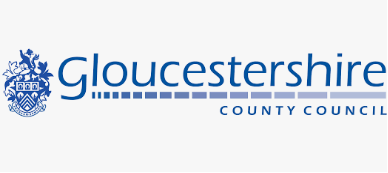 Provision of Domiciliary Care and Wellbeing service within Extra Care sites in Gloucestershire – an opportunity to influence future commissioning arrangementsThursday 14th July 1.30-4pm via Microsoft TeamsGloucestershire County Council is developing its commissioning options for the provision of Domiciliary Care and Wellbeing service within Extra Care sites in Gloucestershire. It is our intention to put new arrangements in place from April 2023 using the following Council policy values:Living within our meansDoing the right thingHelping communities help themselvesWe would like to invite interested parties and experienced organisations to participate in an engagement event on Thursday 14th July 1.30-4pm via Microsoft Teams.The aim of the event is to discuss what is currently termed ‘Extra Care’ in Gloucestershire and how it can be delivered as we go forward.This tender will be for delivering domiciliary care and a wellbeing service within the current Extra Care sites in Gloucestershire and will then be used for any future developments in Gloucestershire.This is an opportunity for both housing and care providers to contribute to the development of the future of ‘Extra Care’ in Gloucestershire.Please complete the attached booking form and send it to housingwithcare@gloucestershire.gov.uk  The deadline for booking a place at the event is midday on Friday 8th July. We will confirm your place and send the MS Teams link.  

If you have questions about this invitation, or about the commissioning of Extra Care services in Gloucestershire, please contact housingwithcare@gloucestershire.gov.uk 